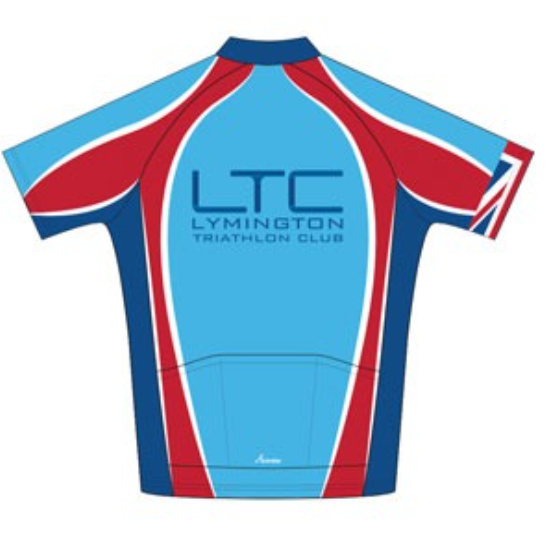 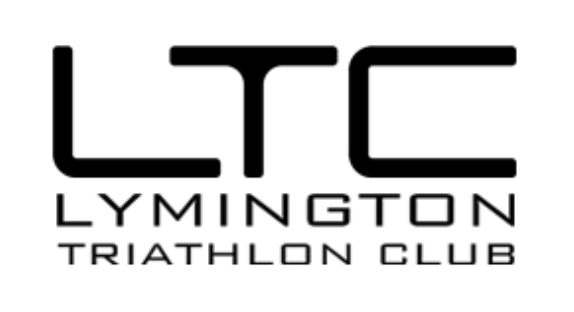 Risk Assessment (General) for Forest RunsRisk assessments are concerned with identifying the hazards (i.e. things which might go wrong or cause an accident/injury), evaluating the likelihood of a particular event occurring (i.e. level of risk) and putting measures in place needed to reduce or eliminate the risk.The Risk AssessmentIt is essential that the mitigation column is completed in detail so that the control measures and who is responsible is fully understood in advance of the activity.NB: The Run Leader is responsible for planning the intended route, and avoiding significant hazards where practicable. The Run Leader must also make a dynamic risk assessment of the conditions found on the course on the day, and instigate mitigations where deemed necessary. Participants must follow the direction of the Run Leader, and any deputy.Throughout the risk assessment, the following have been used as guidelines for ‘likelihood’HIGH = might reasonably expect this to happen to at least one person during the eventMEDIUM = might reasonably expect this to happen at least once during a seasonLOW = might reasonably expect never to see this even in many years of such events NONE = not applicable because the risk does not exist. Included as confirmation that the risk has been assessed.Event typeForest runsDates of events Weekly, throughout the yearVenueNew ForestOrganising ClubLymington Triathlon ClubName of person in chargeRun LeaderPositionEvent OrganiserName of person completing this formRobert NorleyPositionLTC MemberSignature Risk assessment dated28/1/2020Risk assessment checked by Moz Malpiedi, Ron Wilson, Neil CardenPositionLTC MembersSignatureDate28/1/2020PhaseHazardLevel of RiskAction  - based on guidance from British TriathlonPre-RUNCovid-19Medium The UK has lowered its Covid-19 alert level from 4 to 3, meaning transmission of the virus is no longer judged to be “high or exponentially rising”, No groups greater than 6 peopleRun side by side or maintain a minimum spacing of 2-5m between runners due to potential transmission by aerosols Log of attendees (or photo) to facilitate contact tracingIf you feel unwell after attending a session please contact the club to facilitate contact tracingRegular use of hand sanitiser before/after contact with people or equipment – everyone to bring their own bottleIndividual athletes to carry out a self-assessment before attending session – do NOT attend if feeling unwell or have been in contact with someone who has been potentially infectedHazard Possible outcome / injury Possible outcome / injury Mitigation Mitigation Mitigation Hazard Notes on potential severity LikelihoodWhat control measure?What control measure?Responsibility for control measuresIn course area In course area In course area In course area In course area In course area Uneven surfacesSlippery surfacesTree roots/branchesTripping / slipping – minor injuryMEDIUMCourse appropriate to those taking part.Course appropriate to those taking part.Run LeaderUneven surfacesSlippery surfacesTree roots/branchesTripping / slipping – minor injuryMEDIUMSuitable footwear to be worn by participants.Suitable footwear to be worn by participants.ParticipantSlopes/stepsFalls – minor, or possibly major, injuryMEDIUMCourse appropriate to those taking part.Course appropriate to those taking part.Run LeaderSlopes/stepsFalls – minor, or possibly major, injuryMEDIUMCourse hazards to be pointed out en routeCourse hazards to be pointed out en routeParticipant/Run LeaderVegetation (prickly, stinging)Scratches or stings – trivial injuryMEDIUMSuitable leg and torso cover to be worn.Suitable leg and torso cover to be worn.ParticipantWire / ruined fencesScratches – minor injuryLOWFence climbing to be avoidedFence climbing to be avoidedParticipant/Run LeaderLitter (glass, used needles)Glass cut – minor injuryNeedle-borne infection – major injury NONEN/AWater (water courses, marshes,  ponds)Drowning – serious injury or deathLOWIdentified by run planner in advance, or dynamically on run. Routes planned to avoid themIdentified by run planner in advance, or dynamically on run. Routes planned to avoid themRun LeaderHigh walls, unguarded steep edgesFalling – serious injury or deathLOWIdentified by run planner in advance, or dynamically on run. Routes planned to avoid themIdentified by run planner in advance, or dynamically on run. Routes planned to avoid themRun LeaderTraffic (including road crossings)Collision between runner and vehicle – serious injury or deathLOWRoad crossing to be avoided where practicable. Where road needs to be crossed, group to cross as a whole, when safe to do so.Group/Run LeaderGroup/Run LeaderRailway lines Collision between runner and train – serious injury or deathContact with electrified lines - serious injury or deathLOWIdentified by run planner in advance, or dynamically on run. Planned routes will avoid busy lines such such as the Southampton/Bournemouth line and use rail bridges and under-passes.Only designated crossing points on the Lymington/Brockhurst line will be used (clear line of sight/good signage/ good gates) – with care!Identified by run planner in advance, or dynamically on run. Planned routes will avoid busy lines such such as the Southampton/Bournemouth line and use rail bridges and under-passes.Only designated crossing points on the Lymington/Brockhurst line will be used (clear line of sight/good signage/ good gates) – with care!ParticipantMineshafts / caves Falling – serious injury or deathNONENone in area of coursesNone in area of coursesN/AMilitary debrisTrips, cuts, scratches – minor injuryExplosion – serious injury or deathLOWNone identified in area of coursesNone identified in area of coursesN/AWildlife & livestockKicks / bites from wild / roaming animals & livestock if disturbed / frightenedLOWGroup to give animals given a wide berth. Participants used to running in the New forest and aware.Group to give animals given a wide berth. Participants used to running in the New forest and aware.Participant*       Tick bitesPotential of contracting Lyme Disease, and other tick-borne diseases - mild to serious chronic illness MEDIUMLeg check at end of run. Consider wearing running longs in times of high tick activity. Participant to seek medical advice immediately on developing a rash from a tick bite.Leg check at end of run. Consider wearing running longs in times of high tick activity. Participant to seek medical advice immediately on developing a rash from a tick bite.ParticipantPower linesNo HV cables in area of courses.NONENone in area of coursesNone in area of coursesN/AParticipantParticipantParticipantParticipantParticipantParticipantClothing / shoesPoor temperature control – see ‘Heat’ and ‘Cold’Slipping or twisting ankle – minor injuryLOWClothing suitable for walking/running in woods and open moorland.Clothing suitable for walking/running in woods and open moorland.ParticpantExisting medical conditionsUnexpected reactions/allergiesSudden serious illness or deathLOWParticipant to decide whether they are fit enough for proposed run. Participant to alert Run Leader of any underlying serious health concern pertinent to run. Participant to decide whether they are fit enough for proposed run. Participant to alert Run Leader of any underlying serious health concern pertinent to run. Participant/Run LeaderLost particpantUnable to locate self or find way back to finish.LOWRun Leader to ensure that participants run as a group, that the pace is appropriate and that group waits for any straggler. Run Leader to designate experienced buddy for any participant struggling. Run Leader to ensure that participants run as a group, that the pace is appropriate and that group waits for any straggler. Run Leader to designate experienced buddy for any participant struggling. Group/Run LeaderDisorientation (inc caused by tiredness)Longer exposure to heat/cold than planned for – usually minor (see ‘Heat’ and ‘Cold’ for major considerations)Lost – stumble across hazard away from courses resulting in injury - usually minor (see individual hazards for major considerations)Lost – unable to find way backLOWLOWLOWCourses appropriate to those taking part. Course route pre-planned or tailored dynamically to suit group.Courses appropriate to those taking part. Course route pre-planned or tailored dynamically to suit group.Run Leader/GroupDisorientation (inc caused by tiredness)Longer exposure to heat/cold than planned for – usually minor (see ‘Heat’ and ‘Cold’ for major considerations)Lost – stumble across hazard away from courses resulting in injury - usually minor (see individual hazards for major considerations)Lost – unable to find way backLOWLOWLOWGroup running to reduce likelihood of individuals straying off-courseGroup running to reduce likelihood of individuals straying off-courseGroup/Run LeaderOther people/activities in areaOther people/activities in areaOther people/activities in areaOther people/activities in areaOther people/activities in areaOther people/activities in areaGeneral publicCyclistsHorse ridersRunner collides with walkerCollision with cyclist – minor injuryCollision with horse – minor injuryLOWLOWLOWParticipants advised to take care.Participants advised to take care.Participant/Run LeaderWalking dogsAttacked by uncontrolled dog – major injuryLOWParticipants advised to take care.Participants advised to take care.Participant/Run LeaderForest maintenanceMachinery/ Falling tree/Log piles – major injuryLOWAreas being worked signed by Forestry Commission. Run Leader ensures courses planned to avoid.Areas being worked signed by Forestry Commission. Run Leader ensures courses planned to avoid.Run LeaderShooting / archeryAccidental shooting – serious injury or deathNONENone permitted in area of coursesNone permitted in area of coursesN/AStranger danger  Vulnerable person injured by strangerLOWUnder-18’s to be chaperoned by responsible adult. Group running to avoid lone participants.Under-18’s to be chaperoned by responsible adult. Group running to avoid lone participants.Group/Run LeaderWeatherWeatherWeatherWeatherWeatherWeatherHeat / sunHeatstroke – serious injury or deathLOWCourse duration limited to 90 minutes. Courses in mixed forest (shaded) and heathland. Appropriate running clothing to be worn by participant.Course duration limited to 90 minutes. Courses in mixed forest (shaded) and heathland. Appropriate running clothing to be worn by participant.Participant/Run LeaderCold / rain / snow / hail / iceHypothermia – serious injury or deathSlippery surfaces – major injuryLOWMEDIUMParticipant to wear appropriate clothing & footwear Plan for event cancellation if necessary, dependent on weather conditions. Curtail course if necessary.Consider making cagoules compulsory if weather very poor.Participant to wear appropriate clothing & footwear Plan for event cancellation if necessary, dependent on weather conditions. Curtail course if necessary.Consider making cagoules compulsory if weather very poor.Participant/Run LeaderHigh windsLightningWind blown items / falling branches – major injuryLightning strike – major injuryMEDIUMChoose course appropriate for weather. Curtail course if necessary. Plan for event cancellation if necessary. Choose course appropriate for weather. Curtail course if necessary. Plan for event cancellation if necessary. Run Leader